Special educational needs (SEN) report 2021-22Contact details: Inclusion Leader: Sarah KentSarah.kent@st-nicholas-birchington.kent.sch.uk  01843 847253SEN Governor: Poppy Montgomery  Number and % of pupils with EHC Plans and number and % with SEN Support School -21 pupils (11%) in total SEN Support & EHC plan 14 SEN support 7 pupils EHC plans (+ 4 applications)Number and % of pupils with SEN (all) with each type of need. (NB This is not separated into year groups due to identification of children)Number of Need Type (% of SEN)Physical and Sensory			0 (0%)Communication and Interaction    	14 (67%)Cognition and Learning    		5 (24%)Social Emotional and Mental Health 	2 (10%)Funding provided to the school for SEN – this is the SEN Notional Fund and any High Needs FundingHigh needs funding/ Notional Funding: 2021-22 (June 2021-June 2022) £58,704.77We received Higher needs funding for 8 children.The outcomes achieved by last leaving group of pupils with SEN (2021 leavers) N.B, End Spring 2. Teacher assessment. % at age related.Progress for all SEN: Autumn 1 – Summer 2 2022(N.B 3 steps = expected progress)NB: No Year R in this data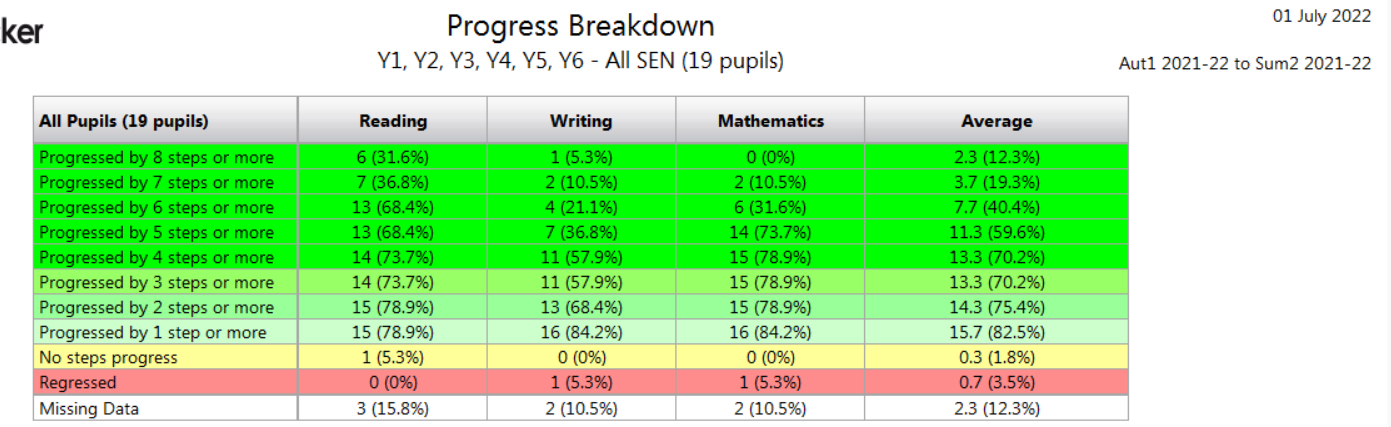 Attainment for all SEN Summer 2 2022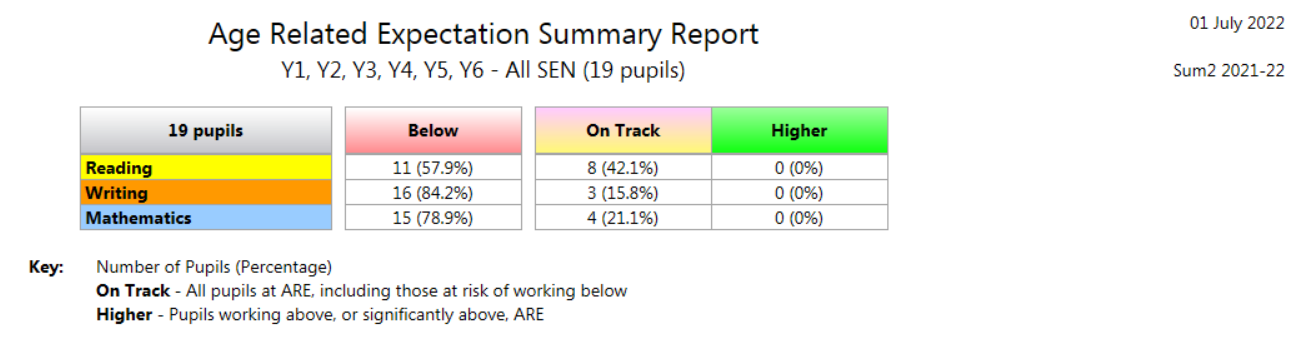 Attendance of pupils with SEN Exclusions occurring in the last 12 months.  Number fixed term incidents (% pupils with SEN / % pupils with no SEN).2 fixed term exclusion (1 child) (0% no SEN 100% SEN)Number permanent exclusions (% pupils with SEN / % pupils with no SEN)O(Secondary) Destinations of pupils with SEN.All of our current Year 6 cohort are transferring to mainstream secondary schools. 1 parent is appealing for Specialist Provision.Result of last satisfaction survey of parents of pupils with SEN Currently gathering informationStaff TrainingActions that will be included in the next school development plan to improve provision further for pupils with SENImproving writing outcomes for pupils with SENImproving maths outcomes for pupils with SENImproving attendance for pupils with SENCelebrating and Promoting diversity Available as a separate document.SENEYFS1 pupilKS12 pupilsKS25 pupilsReading0 %0%40% of SEN cohortWriting0%0%40% of SEN cohortSPAG40% of SEN cohortMaths0%0%60% of SEN cohortCombined0%0%40%% sessions missed due to overall absence% persistent absentees – absent 15% or more sessionsSchoolSchoolNo SEN7.119.4SEN support10.137.5SEN with statement or EHCP15.442.92019-2020 Training 2019-2020 Training ADHD awareness October 2019 / July 2020Autism in girls September 2019Selective Mutism October 2019‘Pupil Anxiety and Mental Health’2.10.19 ‘Staff Wellbeing and Sleep Hygiene’27.11.19SEND and learning difficulties November 2019Stammering awareness March 2020AEN update seasonallySENCo Forum termlyTraining to Support an individual child / childrenTraining to Support an individual child / childrenTraining to Support an individual child / childrenTeacher training to support QFT of SENDTraining to support staff wellbeingTraining to support QFTTraining to Support an individual child / childrenSENCo updateSENCo training / support2020-20212020-2021October 2020 Alternative methods of communicationSENCo update X 6 – SENCo attendedProviding Context For MSCSSEND and learning behaviour trainingAdverse childhood experiences3 members of staff linked to key child2021-222021-222021-22 SENCo update X 6 – SENCo attended Family THRIVEWellbeing Buddy Training How to develop parent / carer engagementFoundation to Drawing and TalkingAnxiety based school avoidance Meta cognitionTechniques to visually support learners Training to support an individual child / childrenTraining to support an individual child / childrenProfessional development Training to support an individual child / children Training to support an individual child / children Training to support an individual child / children Training to support an individual child / children